硕士教师引进计划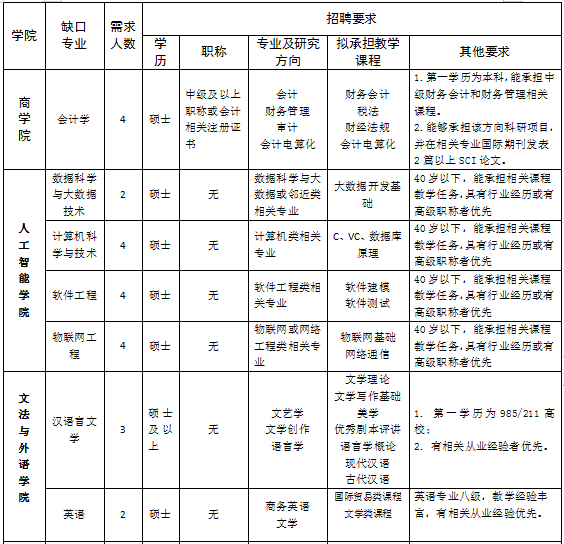 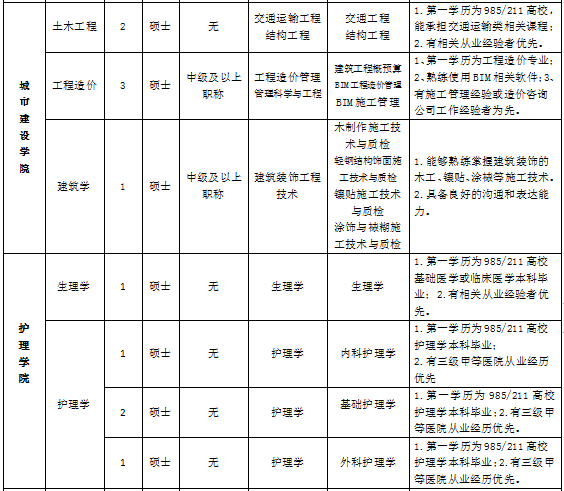 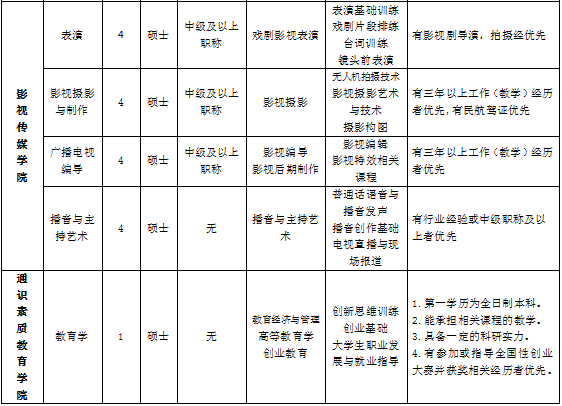 